Bestimmungen Sektion Bowling 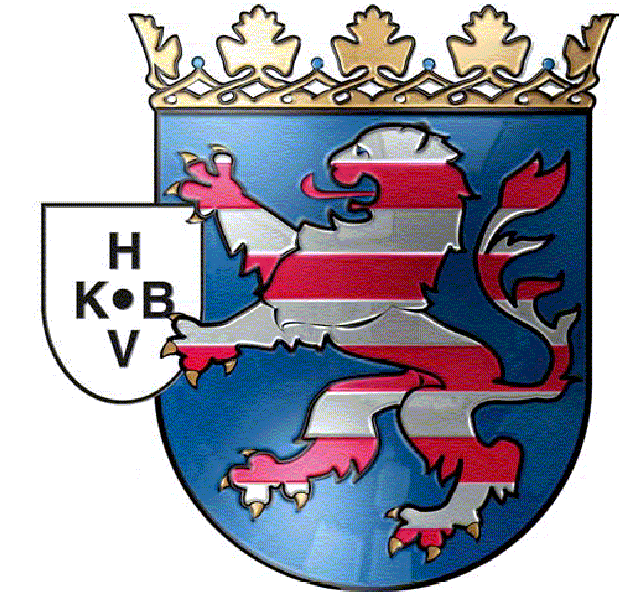 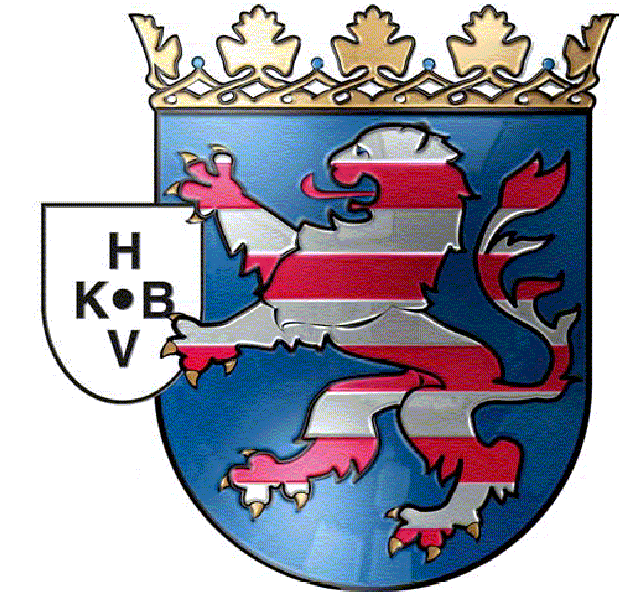 im HKBVLigarunde 2019 / 2020InhaltsverzeichnisA 	Durchführungsbestimmungen Liga B	Ergänzungen Sportordnung C	Hinweise für Liga - Obleute D	Auf- und Abstiegsregelung E	Bespielte Bowlingbahnen F	Ligaeinteilung Strg drücken und Klick auf blauen Text ist Sprung zum Kapitel und zurückÄnderungenA	Durchführungsbestimmungen LigaFür die Durchführung der Hessischen Ligen wurden von der Sektion Bowling folgende Bestimmungen festgelegt:	Der Ligabetrieb erfolgt nach der DBU Sportordnung.Ergänzungen zur Sportordnung der DBU sind in Teil B Ergänzungen Sportordnung festgelegt:TeilnahmeberechtigungAlle Teilnehmer an den Hessischen Ligen spielen auf eigene Gefahr. Die Feststellung der gesundheitlichen Eignung obliegt jedem/r Spieler/in selbst.C-Jugendliche sind nicht spielberechtigt.B-Jugendliche dürfen nur mit Genehmigung des Landesjugendwartes der Sektion Bowling eingesetzt werden. Die Genehmigung muss vor dem 1. Einsatz vorliegen und in jedem Sportjahr neu beantragt werden. Startberechtigt sind nur Spieler/innen mit gültigem Spielerpass, gültiger Beitragsmarke und gültiger Ranglistenkarte. Fehlen Pass, Beitragsmarke oder RL-Karte, so müssen diese innerhalb von sechs (6) Kalendertagen, beginnend am Tag nach dem Startende, beim Ligawart nachgereicht und dem Obmann unaufgefordert beim nächsten Start vorgelegt werden.Die fehlenden Papiere müssen nachweislich vor dem Spieltag beantragt worden sein.Nach Verstreichen der 6-Tage-Frist wird das entsprechende Spielergebnis gemäß Ziffer 2.1.2 der DBU-Sportordnung (DBU-SpO) sowie Punkt 1.9.2 des Bußgeldkatalogs der Sektion Bowling gestrichen.MannschaftsstärkeBei allen Ligen ist die Mannschaftsstärke auf 4 Spieler/innen festgelegt.Es können pro Team maximal 10 Spieler in einem Team eingesetzt und in das Ligaprogramm eingetragen werden.Einsatzregelung für GastspielerNeben der Meldung einer Spielgemeinschaft ist in der Liga-Spielsaison 2019/20 erstmalig der Einsatz eines Gastspielers möglich. Dazu muss der Gastspieler aktives Mitglied eines bestehenden Vereins der Sektion Bowling sein. Um einen Gastspieler in der Liga einzusetzen, muss dieser von der spielberechtigten Mannschaft über den Teamkapitän beim Obmann angemeldet werden. Der Gastspieler ist für die gesamte Spielsaison nur für eine Mannschaft spielberechtigt. Jede Ligamannschaft kann nur einen Gastspieler pro Ligasaison einsetzen. Der ausgeliehene Spieler hat Teamkleidung zu tragen und ist damit fester Mannnschaftsbestandteil. Leiter der Hessenligen: Der Ligawart	a)	Versand der Spielpapiere: an den Ligawart 		Werner Laun bowlingliga.hessen@online.de5.   Ligaobmanna)	Leiter der einzelnen Klassen ist der jeweils eingesetzte Ligaobmann oder der von ihm eingesetzte Stellvertreter.Die Ligaobleute sind ebenso Spieler/innen wie jeder andere in der Liga, nur mit zusätzlichen Aufgaben (administrativem Ablauf der Ligen) betraut.  Obleute dürfen während ihres eigenen Spiels wie alle anderen Spieler nicht gestört oder    abgelenkt werden. Die Obleute müssen bei Verstößen gegen die DBU Sportordnung oder die Durchführungs-bestimmungen die Spieler auf den Verstoß hinweisen und dies auf dem Spielbogen mit Namen und EDV-Nr. vermerken. Die Ahndung obliegt der spielleitenden Stelle (Schiedsrichter) bzw. dem Sportausschuss.  Die Mannschaftsführer haben den Ligaobmann zu unterstützen, um einen reibungslosen  Ablauf der Liga zu gewährleisten.	6. 	Bestellung des LigaobmannsJeder Verein, der Mannschaften zum Ligabetrieb meldet, ist verpflichtet, pro gemeldete Mannschaft einen Ligaobmann zu benennen. 	Mit der Meldung der Ligaobmänner ist anzugeben, in welcher Mannschaft diese eingesetzt werden können.Werden keine Obleute bei der Meldung angegeben, bzw. stehen angegebene Obleute nach Berufung durch den Ligawart nicht zur Verfügung, wird von dem Verein eine Aufwandspauschale von € 50,- erhoben.Wird ein Ligaobmann nach Beginn der Liga zurückgezogen und der Verein/Club kann keinen Ersatz stellen ist eine Bearbeitungsgebühr von 200 € zu zahlen	7.  AufsichtenJede Ligamannschaft hat an einem Ligastart gemäß Plan Aufsicht.b) 	Die Aufgaben der Aufsicht sind: 		- Kontrolle der Spielzettel auf Vollständigkeit		- Fehlende Daten müssen nachgefordert werden- Nicht nachtragbare Daten sind dem Obmann zu melden	- Spielzettel auf rechnerische Richtigkeit überprüfen ggf. Computerausdruck vom Counter   geben lassen und Spiele überprüfen. Falscheinträge sind dem Obmann zu melden und von     diesem auf dem Spielberichtsbogen zu vermerken.	8.  Bahnvergabe	a)	Grundsätzlich wird im Vorfeld der Liga schon die Bahnvergabe mit den Bahnbetreibern 		abgesprochen und vorgegeben. Jedoch kann der Bahnbetreiber bei Defekten an seinen 		Bahnen dies vor Spielbeginn noch ändern.	9.  Modus            a)	 Spieler/in gegen Spieler/in:	jeweils 2 Punkte                   Team gegen Team:		5 Punkte   b)	Bei Pingleichheit werden die Punkte geteilt.c)	Bei Punktgleichstand zählt das höhere Pinergebnis für die Platzierung.d)	Die Hessenliga der Herren spielt 9 Spiele an einem Wochenende auf einer Anlage, davon werden 4 Spiele am Samstag und 5 Spiele am Sonntag absolviert. Am Sonntag machen die Herren in der Regel nach 3 Spielen eine Mittagspause.e)	Alle anderen Ligen einschließlich der Hessenliga der Damen spielen nur an Sonntagen, jeweils nach dem Modus „Jeder gegen Jeden“ einmal pro Spieltag.	f)	In den Ligen mit mehr als 6 Teams wird eine Mittagspause gemacht; diese wird vor Ort vom Obmann mit dem Bahnbetreiber abgesprochen. (In den anderen Ligen beträgt die Pause nach dem 3. Spiel 15 Minuten.)10.  ErgebnisermittlungDie Tagestabelle wird erst mit Prüfung der Ergebnisse durch den Ligawart gültig.Alle an dem Spieltag ermittelten Ergebnisse sind vorläufig und werden erst mit Veröffentlichung der Tabellen auf der HKBV-Homepage, spätestens nach 7 Tagen, verbindlich.Aus diesem Grunde werden an dem Spieltag keine Tagestabellen mehr erstellt mit Ausnahme des letzten Spieltages. Hier muss die Aufsicht jeder Liga eine vorläufige Tabelle zur Siegerehrung erstellen.d)	Der Ligaobmann soll bei Bedarf den aktuellen Tabellenstand per Mikrofon durchsagen. Er sollte dies daher am 1. Spieltag mit allen Mannschaften absprechen.Der Ligaobmann ist verpflichtet, die Spielergebnisse innerhalb von 24 Stunden nach Abschluss des Spieltages an den Ligawart zu übermitteln.      11.  SpielkleidungSiehe DBU Sportordnung Ziffer 4.7.1 bis 4.7.3      12.  Spielbeginna)	Spielbeginn der Hessenliga ist samstags um 14:30 Uhr und sonntags um 10:00 Uhr, alle restlichen Ligen starten sonntags um 10:00 Uhr. Probewürfe beginnen 15 Minuten vor Spielbeginn (Spieler/innen und alle Ersatzspieler/innen). b)	Wartezeiten von maximal 30 Minuten auf Mannschaften oder einzelne Spieler/innen kann der Obmann, nach einem Mehrheitsbeschluss der Mannschaftskapitäne, gewähren. 	c)	Verspätete Spieler/innen beginnen in dem Frame, in dem sich die eigene oder gegnerische Mannschaft befindet. Bei Verspätung sind Probewürfe nicht gestattet.      13.  Wechselpausen zwischen den Ligaspielen		a)	Ein Spiel ist zu Ende, wenn alle Mannschaften mit ihrem Spiel fertig sind. Gewechselt wird gemeinsam, wenn die letzte Mannschaft ihr Spiel beendet hat.b)	Wechselpausen gehören zu den Spielen. c)	Während der Wechselpausen sind alle alkoholischen Getränke und ihre nicht alkoholischen Varianten, Rauchen sowie das Verzehren von Speisen nicht erlaubt.Ausnahme: siehe DBU Sportordnung Ziffer 1.9.	d)	Die Mittagspause gehört nicht zum Spielbetrieb.      14.  Sonderregelungen des Spielbetriebes	a)	Der Einsatz von Damen in gemischten Mannschaften ist erlaubtb)	Gemischte Ligateams können nur in den drei untersten Herrenligen spielen. c)	In einem gemischten Team können maximal zwei Damen gleichzeitig eingesetzt werden.d)	Damen aus Damenmannschaften können, sofern sie nicht festgespielt sind (s. Punkt 16), in einer gemischten Mannschaft eingesetzt werden. Aus der gemischten Mannschaft kann jederzeit in die Damenliga gewechselt werden.      15.  AuswechselnNach jedem abgeschlossenen Spiel können beliebig viele Spieler/innen ausgewechselt werden.Eine Auswechslung ist auch während des laufenden Spieles möglich (siehe Ziffer 7.4 DBU- SpO). Dem Ligaobmann oder Schiedsrichter ist diese Auswechslung mitzuteilen, bevor der eingewechselte Spieler seinen ersten Wurf ausführt.Der/die im laufenden Spiel ausgewechselte Spieler/in darf an diesem Kalendertag nicht mehr eingesetzt werden.	      16.  TeamwechselEin/e Spieler/in kann nur einmal an einem Spieltag das Team wechseln.      17.  FestspielenWurde ein/e Spieler/in in 15 einzelnen Spielen in der gleichen Mannschaft eingesetzt, so ist er/sie festgespielt und kann nicht mehr in einer unteren bzw. parallelen Spielklasse eingesetzt werden.b)   	Nach 15 Spielen in einer Klasse kann ein Spieler nicht mehr unterhalb seiner bisher gespielten Klasse eingesetzt werden. Dies gilt auch für hessische Bundesliga-spieler/innen.      18.	Doppelstart	a)	Doppelstarts in hessischen Ligen sind nicht erlaubtb)	Die Spiele der hessischen Ligen werden für die laufende Saison von Spiel 1 bis maximal	Spiel 56 beziffert. Ein Doppelstart ist dann gegeben, wenn ein Spieler das gleiche Spiel	(Spielziffer) in zwei verschiedenen Ligen gespielt hat.c)    Bezifferung Spiele siehe unter B. Ergänzungen Sportordnung      19.	Nichtantritt einer MannschaftEine Mannschaft gilt als nicht angetreten, wenn im ersten Spiel des Spieltages mehr als ein planmäßiger Spieler das Spiel nicht absolviert hat.Sollte eine Mannschaft nicht zum Spiel antreten, wird, sofern dies nicht durch Ereignisse höherer Gewalt (Unfälle oder Naturereignisse) verursacht wurde (was nachzuweisen ist), wie folgt verfahren: Bußgeld nach 1.7.2 Bußgeldkatalog der Sektion Bowling zzgl. der Spielgebühren. Die durch höhere Gewalt nicht erschienenen Mannschaften haben der zuständigen Spielleitung (Ligawart) innerhalb von 3 Tagen über die Verhinderungsgründe zu berichten, da ansonsten Disziplinarmaßnahmen folgen (Ziffer 12.4.1 DBU-SpO).Höhere Gewalt: Trifft höhere Gewalt zu und die Mannschaft versäumt dadurch ein oder mehrere Spiele, so wird das Ergebnis mit 0 Punkten für die nicht erschienene Mannschaft gewertet (Ziffer12.4.2 DBU-SpO).      20.	Absolviertes SpielEin Spiel gilt als absolviert, wenn mindestens ein Frame im laufenden Spiel gespielt wurde.Der verspätete Einstieg in ein laufendes Spiel ist nur im aktuell gespielten Frame möglich.Ungespielte Frames des aktuellen Spiels werden mit 0 Pins gewertet.      21.	Spiel in UnterzahlDas Spiel in Unterzahl ist zulässig, solange nicht mehr als ein planmäßiger Spieler fehlt.      22. 	Abmeldung einer LigamannschaftDie Abmeldung einer Ligamannschaft nach Erstellen des Spielplanes (14 Tage nach Meldeschluss) oder nach Beginn der Ligarunde wird mit Bußgeld nach 1.6.1 Bußgeldkatalog der Sektion Bowling geahndetSpielgebühren: Zahlung der Startgelder an die Bahnbetreiber für die noch ausstehenden Ligastarts. Die Zahlung erfolgt an den HKBV Sektion Bowling und wird von dort an die Bahnbetreiber weitergeleitet.Es erfolgt ein Startrechtverlust der Mannschaft in der nächsten Saison für diese Klasse und ein Zwangsabstieg in die unterste Klasse.      23.	SpielkostenFür den jeweiligen Spieltag fallen grundsätzlich die Spielkosten für die Mannschaft in nominaler Mannschaftsstärke an, auch wenn in Unterzahl gespielt wird oder die Mannschaft nicht antritt und hierdurch geplante Spiele nicht absolviert werden. Die Höhe der Spielgebühren pro Spiel ist der Tabelle unter Punkt E zu entnehmen.      24.	Speisen und GetränkeDer Verzehr von mitgebrachten Speisen und Getränken ist nicht erlaubt.Bei Zuwiderhandlung kann der Bahnbetreiber sein Hausrecht ausüben und denjenigen einen Verweis aussprechen. 	b)	Sollte es zu einem Verweis eines Spielers/einer Spielerin kommen, so darf der Ligastart nicht abgebrochen werden, auch dann nicht, wenn eine Mannschaft in Unterzahl weiterspielen müsste.      25.	Spielaufzeichnungen und ErgebnisformulareJede Mannschaft ist für die korrekte Eintragung ihrer Ergebnisse selbst verantwortlich. Stellen sich nach Beendigung der Spiele Additionsfehler heraus, so ist die Aufsicht verpflichtet, die nochmalige Überprüfung der Spielaufzeichnungen und das korrekte Übertragen der Spielergebnisse in die Ergebnisformulare vorzunehmen.Die betroffenen Mannschaften sind zu unterrichten. Absichtlich falsch eingetragene Spiel-ergebnisse werden geahndet. (s. 1.3 ff Bußgeldkatalog der Sektion Bowling)26.  Änderungen ab Saison 2020/21a)    Ab der Saison 2020/21 ist pro Liga nur noch ein Team eines Clubs spielberechtigt        (Parallelligen werden dabei als unterschiedliche Ligen betrachtet).Verbleiben nach Auf-/Abstieg mehr Teams eines Clubs in einer Spielklasse, als Parallelligen vorhanden sind, so werden die überschüssigen Teams auf den letzten Tabellenplatz gesetzt und müssen absteigen. Teams eines Clubs können nur dann in eine Spielklasse aufsteigen, wenn nicht bereits in allen Parallelligen dieser Klasse ein Team desselben Clubs spielt.       Diese Regelungen gelten nicht für die beiden untersten Klassen.b)    Ab der Saison 2020/21 wird die Hessenliga Herren auf 8 Teams reduziert und spielt dann auch nur noch sonntags. Daher müssen am Ende der Saison 2019/20 mehr als 2 Teams absteigen. Die genaue Festlegung erfolgt in der Auf-/Abstiegsregelung.      27. 	InkrafttretenDiese Durchführungsbestimmungen wurden durch den Sportausschuss einstimmig festgelegt und sind somit für die Saison 2019/2020 gültig.      28. 	Anmerkung: Jeder sollte, auch wenn Ordnungen und Bestimmungen erlassen sind, nicht vergessen, dass man trotz Punkten und Pinergebnissen vor allem miteinander spielt. Fairness sollte im Vordergrund stehen, um einen geordneten Spielablauf zu ermöglichen. Für alle hier nicht aufgeführten Vorkommnisse gilt ausschließlich die DBU-Sportordnung.Änderungen und Ergänzungen können jeder Zeit durch den Sportausschuss vorgenommen werden. 	B	Ergänzungen Sportordnung 		a. Festlegung Spielziffer		6er Ligen		   8er Ligen		             10er Ligen		Spieltag    Spiel     -  Spiel           Spieltag     Spiel   -  Spiel          Spieltag      Spiel   -  Spiel	C	Hinweise für Liga - Obleute Liebe Spielerinnen und Spieler, um einen reibungslosen Ablauf in der Ligarunde zu erzielen, bitten wir um Eure Mitarbeit und Beachtung folgender Punkte:Sollten sich einmal irgendwelche Probleme ergeben, die sich weder durch die Durchführungs-bestimmungen noch gemäß der Sportordnung abschließend klären lassen, so ist der Sektions-ligawart bzw. Sektionssportwart zur Klärung einzuschalten.Was ist zu tun Vor dem 1. Spieltag:Eingabe der Mannschaften in das Programm und Ausdrucken der Spielzettel und des TabellenvordrucksAm 1. Spieltag:Spieleraufstellung ausstellen lassen; darauf achten, dass auch eine Emailadresse angegeben ist.Spielerpässe einschl. Beitragsmarken, Ranglistenkarten und Spielgenehmigung für B-Jugendliche prüfen (dies gilt auch für den 1. Spieltag im neuen Kalenderjahr)Spielzettel an die jeweilige Aufsicht übergeben.Abfrage der Mannschaften bezüglich der Durchsage am Mikrofon betreffend zur TagestabelleNach dem Spieltag:Spieler mit Name, Vorname, EDV-Nr. und jedes Einzelspiel im Programm eingeben.Spielberichtsbogen ausfüllen.Wohin damit:a)	Spieleraufstellung zu den eigenen Unterlagen.Programm spätestens Montag an den Ligawart und Sportwart senden:Werner Laun: Bowlingliga.hessen@online.deEdgar Müller: eddy.mueller@t-online.deNochmaliger HinweisNeben dem Alkohol- und Nikotinverbot gemäß Sportordnung ist die Einnahme von alkoholfreien Getränken nicht im Sitzbereich, sondern nur hinter dem Sitzbereich gestattet. Das Alkoholverbot gemäß DBU Sportordnung erstreckt sich auch auf die alkoholfreien Varianten. Der Verzehr von Speisen ist verboten (siehe Ziffer1.9 DBU-SpO).Einheitliche Spielkleidung: In den Durchführungsbestimmungen ist genau beschrieben, was zulässig ist. Wenn die Grundfarbe bei Trainingshosen annähernd gleich ist, nur die eine hat farbige Absätze oder Streifen, so gilt dies auch als gleich. Bei den Damen ist sowohl Rock als auch Hose erlaubt.Der Aufenthalt für Betreuer ist im Sitzbereich und nur in Sportkleidung gestattet (siehe Ziffer 7.2.2 DBU-SpO).Verwarnungen:Die Ligaobleute sind verpflichtet, bei Verstößen gegen die DBU-Sportordnung oder die Durchführungsbestimmungen den/die entsprechende/n Spieler/in auf dem Spielbogen mit Namen und EDV-Nr. zu vermerken und den/die Spieler/in bzw. Mannschaft über den Eintrag zu informieren. Die Ahndung obliegt der spielleitenden Stelle bzw. dem Sportausschuss.Obleute dürfen keine disziplinarischen Maßnahmen ergreifen.Für Eure Mitarbeit bedanke ich mich im Voraus recht herzlich.Der Sportausschuss der Sektion Bowling im HKBVgez. Edgar MüllerD 	Auf- und Abstiegsregelungen ▼ Notwendige Änderungen / Sonderregelungen nach      Meldeschluss werden vom Sportausschuss entschieden.Für die Hessenliga der Damen gilt:Kann der Meister aus Gründen - wie auch immer - nicht an den Aufstiegsspielen zur 2. Bundesliga teilnehmen, rückt automatisch der Zweitplatzierte nach. Dies gilt auch für die weiteren Plätze der Hessenliga, ausgenommen davon sind die Abstiegsplätze.Für die Hessenliga der Herren gilt: Kann der Meister aus Gründen - wie auch immer - nicht an den Aufstiegsspielen zur 2. Bundesliga teilnehmen, rückt automatisch der Zweitplatzierte nach. Dies gilt auch für die weiteren Plätze der Hessenliga, ausgenommen davon sind die AbstiegsplätzeFür alle anderen hessischen Ligen der Herren gilt: Kann der Meister aus Gründen- wie auch immer- nicht aufsteigen, rückt automatisch der Zweitplatzierte nach. Die gilt auch für die weiteren Plätze außer den Abstiegsplätzen und wenn der Aufstieg durch eine Relegation entschieden wird.E 	Bespielte Bowlingbahnen		F	Ligaeinteilung DatumSeitePunktÄnderungVon115117119281228142101831519315213192742226422284283652933529355374563640636426465474347743498505485056Auf- und Abstiegsregelungen für Damenligen  /  Saison 2019/20Auf- und Abstiegsregelungen für Damenligen  /  Saison 2019/20Auf- und Abstiegsregelungen für Damenligen  /  Saison 2019/20Auf- und Abstiegsregelungen für Damenligen  /  Saison 2019/20Auf- und Abstiegsregelungen für Damenligen  /  Saison 2019/20Auf- und Abstiegsregelungen für Damenligen  /  Saison 2019/20Variante 1Variante 2Variante 3Variante 4Hessenliga(8 Teams)Aufstieg- Hessenmeister steigt auf
- kein Absteiger aus BL- kein Aufsteiger 
- kein Absteiger aus BL
- oder: 1 Auf- / 1 Absteiger- kein Aufsteiger
- 1 Absteiger aus BL
- oder: 1 Auf- / 2 Absteiger- kein Aufsteiger
- 2 Absteiger aus BL
Hessenliga(8 Teams)Abstieg ------Platz 8Platz 7 - 8Auf- und Abstiegsregelungen für Herrenligen  /  Saison 2019/20Auf- und Abstiegsregelungen für Herrenligen  /  Saison 2019/20Auf- und Abstiegsregelungen für Herrenligen  /  Saison 2019/20Auf- und Abstiegsregelungen für Herrenligen  /  Saison 2019/20Auf- und Abstiegsregelungen für Herrenligen  /  Saison 2019/20Auf- und Abstiegsregelungen für Herrenligen  /  Saison 2019/20Variante 1Variante 2Variante 3Variante 4Hessenliga(10 Teams)Aufstieg- Hessenmeister steigt auf
- kein Absteiger aus BL- kein Aufsteiger 
- kein Absteiger aus BL
- oder: 1 Auf- / 1 Absteiger- kein Aufsteiger
- 1 Absteiger aus BL
- oder: 1 Auf- / 2 AbsteigerentfälltHessenliga(10 Teams)Abstieg Platz 8 - 10Platz 7 - 10Platz 6 - 10
Regionalliga(2 x 8 Teams)AufstiegPlatz 1  Platz 1 Platz 1
Regionalliga(2 x 8 Teams)AbstiegPlatz 8 undRelegation zwischenden SiebtplatziertenPlatz 7 - 8Platz 7 - 8 undRelegation zwischenden SechstplatziertenGruppenliga(2 x 8 Teams)AufstiegPlatz 1 Platz 1 Platz 1Gruppenliga(2 x 8 Teams)AbstiegPlatz 8 undRelegation zwischenden SiebtplatziertenPlatz 7 - 8Platz 7 - 8 undRelegation zwischenden Sechstplatzierten
Bezirksliga(2 x 8 Teams)AufstiegPlatz 1 Platz 1 Platz 1
Bezirksliga(2 x 8 Teams)AbstiegPlatz 8 undRelegation zwischenden SiebtplatziertenPlatz 7 - 8Platz 7 - 8 undRelegation zwischenden Sechstplatzierten A-Klasse(2 x 8 Teams)AufstiegPlatz 1Platz 1  Platz 1  A-Klasse(2 x 8 Teams)AbstiegPlatz 8 undRelegation zwischenden SiebtplatziertenPlatz 7 - 8Platz 7 - 8 undRelegation zwischenden Sechstplatzierten
 B-Klasse(1 x 6 Teams 1 x 7 Teams)AufstiegPlatz 1Platz 1Platz 1AnlageTelefon/Kontakt/EmailFaxAnzahl
BahnenSpiel
preiseBowlingworld Eschersheim069 - 522207069 - 525776 Berkersheimer Weg 104Cornelia Martens069 - 525776 322,60 €60433 FrankfurtFrankfurt-Eschersheim@bowlingworld.de069 - 525776 Bowlingzentrum Rebstock069 - 702070069 - 7077796 Am Römerhof 13Christel Penkwitz069 - 7077796 302,60 €60486 Frankfurtinformation@rebstock-bowling.de069 - 7077796 FUN FABRIK Wiesbaden0611 - 6013250611 - 608916Hagenauer Str. 9Bernd Thelen0611 - 608916242,60 €65203 Wiesbadeninfo@funfabrik.de0611 - 608916Parkbowling Mühlheim06108 - 7325106181 - 990631 Borsigstraße. 13Manfred Janka06181 - 990631 182,60 €65165 Mühlheimhansabowl@t-online.de06181 - 990631 Hansa Haus Hanau06181 - 3907206181 - 990631 24Am Hauptbahnhof 6 - 8Manfred Janka06181 - 990631 102,60 €63450 Hanauhansabowl@gmx.de06181 - 990631 (8+6)Bowlingcenter Wetzlar06441 - 209064006441 - 2090641 Franz-Schubert-Straße. 3Uwe Schlier06441 - 2090641 162,60 €35578 Wetzlarinfo@bowlingcenter-wetzlar.com06441 - 2090641 Bowl for Fun06103 - 509999506103 - 5099996 Robert-Bosch-Straße 7Christopher Roy06103 - 5099996 182,60 €63225 Langeninfo@bowlforfun.de06103 - 5099996 City Bowling Kassel0561 - 21077Bosestr. 1Hendrik Motzer202,60 €34121 Kasselinfo@citybowling-kassel.deKegelzentrum Kelsterbach06107 - 3887Kirschenallee 65Robert Jakin 06107 - 3886102,60 €65451 Kelsterbachannainfo@sportlertreff-kelsterbach.deBowlingCenter Bensheim06251 - 7057700S+U Betriebs GmbHJennifer Eßwein142,60 €Albert-Einstein-Allee 2info@bowlingcenter-bensheim.de64625 BensheimBowlingzentrum Viernheim06204 - 78345Werkstraße 4Martin Haut und Sven Genderka202,60 €68519 Viernheimoffice@bowlingcenter-viernheim.deMagic-Bowl LindenFerniestraße 135440 LindenTel. 06403-778880Christoph SchwarzerLinden@magic-bowl.de06403 - 7788820202,60 €Ix BowlingAlte Ziegelei 10-1236100 Petersberg0661 – 96799013Thomas Philippinfo@ix-bowling.de0661 - 9679901492,60 €Bowling bei BertFalderbaumstraße 7c34123 Kassel0561 – 58580048Bert Rischerinfo@bowling-bei-bert.de0561 - 58580047122,60 €Chaplin BowlingMarburger Straße 1664289 DarmstadtTel. 06151- 6692476Axel Kretzdarmstadt@chaplin-bowling.de242,60 €Hessenliga DamenTeamSamstagSonntagSpielortObmann1FSV Frankfurt22.09.19Kelsterbach21.BV Kelsterbach13.10.19Mühlheim3Cosmos Wiesbaden 110.11.19Langen4BC 83 Kelsterbach01.12.19Wiesbaden5TSV 1860 Hanau 119.01.20Langen6BC Blau Gelb Ffm 209.02.20Eschersheim7Mainhattan Bowlers Ffm 115.03.20Rebstock8BV Pinoy Frankfurt29.03.20KelsterbachHessenliga HerrenTeamSamstagSonntagSpielortObmann1BC Blau Gelb Ffm 121.09.1922.09.19Rebstock2Phönix Ffm 112.10.1913.10.19Langen3ABV Ffm 109.11.1910.11.19Mühlheim4BV 1987 Ffm 118.01.2019.01.20Eschersheim5ABV Ffm 208.02.2009.02.20Viernheim6BC 83 Kelsterbach 114.03.2015.03.20Wiesbaden7BC Blau Gelb Ffm 28Condor Steinheim 19BV 77 Ffm 110BC 2000 Aschaffenburg 1Regionalliga 1 HerrenTeamSamstagSonntagSpielortObmann1TSV 1860 Hanau 122.09.19Eschersheim2Finale Kassel 213.10.19Kelsterbach31.BV Kelsterbach 110.11.19Hanau4BC 83 Kelsterbach 201.12.19Mühlheim5BC 67 Hanau 119.01.20Langen6Mainhattan Bowlers Ffm 109.02.20Eschersheim7BC Wiesbaden 115.03.20Kassel City8BC 75 Fortuna 129.03.20WiesbadenRegionalliga 2 HerrenTeamSamstagSonntagSpielortObmann1FTG-BC Ffm 122.09.19Eschersheim2Phönix Ffm 213.10.19Hanau3Condor Steinheim 210.11.19Kelsterbach4BSV 1990 Oberrad 101.12.19Langen5BC Höchst 119.01.20Mühlheim6BC Darmstadt 109.02.20Rebstock7BSC Bensheim 08 115.03.20Darmstadt8TSV 1860 Hanau 229.03.20LangenGruppenliga 1 HerrenTeamSamstagSonntagSpielortObmann1BV 1987 Ffm 222.09.19Rebstock2BC Rebstock Ffm 113.10.19Eschersheim3BC Nord West Ffm 110.11.19Wiesbaden4BC Wiesbaden 201.12.19Langen5BC Blau-Gelb Ffm 319.01.20Eschersheim6BSV Dieburg 209.02.20Rebstock7SW Friedberg 115.03.20Kelsterbach8Mainhattan Bowlers Ffm 329.03.20WetzlarGruppenliga 2 HerrenTeamSamstagSonntagSpielortObmann1BSV Dieburg 122.09.19Wetzlar2BC Langen 83 113.10.19Eschersheim3BC Gießen 210.11.19Wiesbaden4BC Eberstadt 101.12.19Hanau5BC 83 Kelsterbach 319.01.20Darmstadt6BV Ffm Süd 109.02.20Kelsterbach7TSV 1860 Hanau 315.03.20Rebstock8Mainhattan Bowlers Ffm 229.03.20MühlheimBezirksliga 1 HerrenTeamSamstagSonntagSpielortObmann1BC Citystrikers 122.09.19Kassel Bert2Blau Gelb Fulda 113.10.19Darmstadt3ABV Ffm 310.11.19Langen4BC 83 Kelsterbach 401.12.19Eschersheim5BC Blau-Gelb Ffm 419.01.20Rebstock6BC Devils 109.02.20Mühlheim7BC Darmstadt 215.03.20Linden8BC 2000 Aschaffenburg 229.03.20EschersheimBezirksliga 2 HerrenTeamSamstagSonntagSpielortObmann1BC Citystrikers 222.09.19Hanau2FTG-BC Ffm 213.10.19Kassel Bert3BC 67 Hanau 210.11.19Wetzlar4BC 75 Fortuna 201.12.19Eschersheim5BC Gießen 319.01.20Rebstock6FVV Queer Strikers09.02.20Langen7BC Langen 83 215.03.20Linden8BV 1987 Ffm 329.03.20HanauA-Klasse 1 HerrenTeamSamstagSonntagSpielortObmann1Pinoy 122.09.19Fulda2Blau Gelb Fulda 413.10.19Kassel City3BV Oranje Ffm 110.11.19Rebstock4BC 83 Kelsterbach 501.12.19Eschersheim5Blau Gelb Fulda 219.01.20Kelsterbach6BC Eberstadt 209.02.20Hanau7Finale Kassel 315.03.20Wetzlar8TSV 1860 Hanau 429.03.20DarmstadtA-Klasse 2 HerrenTeamSamstagSonntagSpielortObmann1Pinoy 222.09.19Langen2BC Langen 83 313.10.19Eschersheim3BSC Bensheim 08 2 10.11.19Rebstock4Blau Gelb Fulda 301.12.19Kelsterbach5FTG-BC Ffm 319.01.20Wetzlar61.BV Kelsterbach 209.02.20Langen7BC Höchst 215.03.20Viernheim8BSV Dieburg 329.03.20LindenB-Klasse1 HerrenTeamSamstagSonntagSpielortObmann1BC Mühlheim 122.09.19Langen2BC 83 Kelsterbach 613.10.19Viernheim3Mainhattan Bowlers Ffm 410.11.19Eschersheim4BV 77 Ffm 201.12.19Rebstock5SW Friedberg 219.01.20Hanau6BC Wiesbaden 309.02.20Darmstadt7BSC Bensheim 08 315.03.20Mühlheim29.03.20LangenB-Klasse 2 HerrenTeamSamstagSonntagSpielortObmann1Condor Steinheim 322.09.19Wetzlar2SW Friedberg 313.10.19Langen3TSV 1860 Hanau 510.11.19Eschersheim4Blau Gelb Fulda 501.12.19Rebstock5Mainhattan Bowlers Ffm 519.01.20Eschersheim6BC Gießen 409.02.20Mühlheim15.03.20Hanau29.03.20Linden